Avocații pentru Drepturile Omului –instruire în Moldova –Documentul #37 Explicație al comportamentului contraintuitiv al victimei în cazurile violenței în familie și agresiunii sexuale		-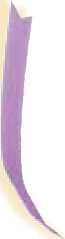 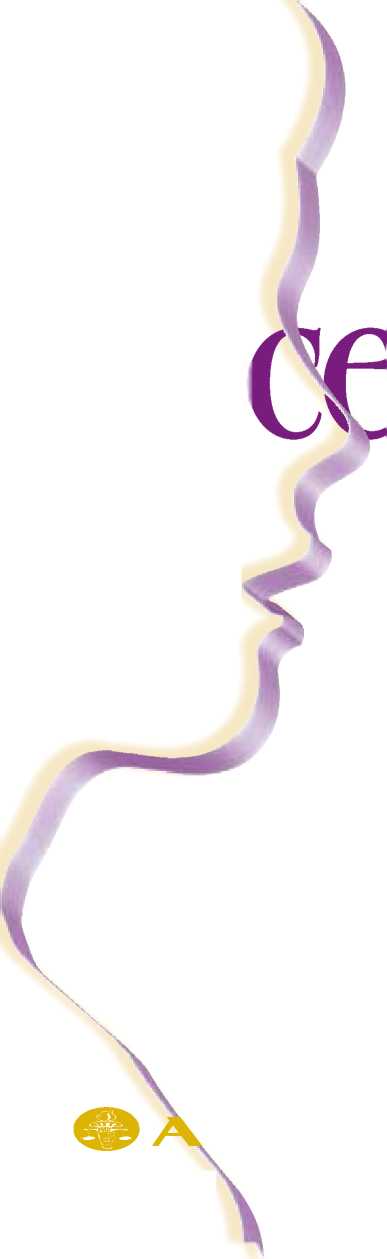 autorJENNIFER GENTILE LONG1Atuncicând o victimă invocă un atac de violență în familie sau de agresiune sexuală, prevalența miturilorîn jurul violenței domestice și sexuale face ca publicul să caute, mai degrabă, un motiv ca să pună la îndoială afirmația, decât să caute adevărul. Publicul, de multe ori, privește la comportamentul victimei, în timpul sau după un atac, pentru a determina dacă un comportament este în concordanță cu așteptările sale în ceea ce privește modul în care o victimă "reală" a violenței în familie sau a agresiunii sexuale s-ar comporta. Membrii societății, care sunt needucați în ceea ce priveștereacțiile victimei la traume, pot percepe comportamentul contraintuitiv al victimei ca o dovadă a lipsei ei de credibilitate. Totuși, procurorii cu experiență și alte persoane familiarizate cu comportamentul victimei înțeleg că victimele reacționează la traumeîn mod individual, ceea ce este de multe ori contraintuitiv față de așteptările societății.Avocatul apărării sunt bucuroși că potvalorifica lipsa de cunoștințe a publicului despre comportamentul victimei și de multe ori ațâță suspiciunile publicului cu privire la victimele violenței în familie și a agresiunii sexuale, prin faptul că prezintă argumente in mass-media și în sala de judecată, care consolidează mitul larg răspânditcum că comportamentul contraintuitiv al victimei indică lipsa de credibilitate a victimei. Procurorii pot contracara caracteristica eronată înaintată de avocații apărării cu referire la comportamentul contraintuitiv al victimei prin educarea juraților și a judecători cu privire la reacționarea victimei la traume. În dependență de legislația unei anumite jurisdicții, precum și de circumstanțele specifice ale fiecărui caz, procurorii pot aborda și explica comportamentul contraintuitiv al victimei, fie prin examinarea directă a victimei sau prin introducerea de mărturiei unui  expert2.Atunci când se decide prezentarea mărturiilor experților, procurorii ar trebui mai întâi să verificedacă victima poate efectiv articula o explicație rezonabilă a comportamentul ei contraintuitiv. Dacă este așa, poatesă nu fie necesar prezența unui expert. Mai apoi, procurorii ar trebui să stabilească dacă jurații sau judecătoriirespectivi vor fi receptivi la mărturie unui expert care să explice comportamentul victimei3. În ultima instanță, procurorii careau decis să prezinte mărturiileunui expertcu privire la comportamentului contraintuitiv al victimeiar trebui (1) să identifice comportamentul contraintuitiv al victimei care urmează să fie explicat; (2) să demonstreze relevanța și admisibilitatea prezentării mărturiei experților cu privire la comportamentulcontraintuitiv al victimei; și (3) să aleagă expertul potrivit pentru a explica juriului comportamentulcontraintuitiv al victimei.Identificarea și explicarea comportamentul contraintuitivPrimul pas în prezentarea mărturiei expertuluiîn vederea explicării comportamentul contraintuitiv este să se identificecomportamentul contraintuitiv în cazul respectiv. Atunci când se pregătește un caz, procurorii ar trebui să revizuiască toate dovezile, inclusiv rapoartele poliției, rapoartele medicale și constatările martorilor, în care se face descriereacomportamentului victimei,  care ar putea să fie perceput ca contraintuitiv de către jurați. Deși fiecare caz de violență în familie sau de agresiune sexuală reprezintă fapte unice există,totuși, comportamente comune victimelor care, atunci când sunt prezentate într-un caz, potduce la aceea că jurații sau judecătoriisă nu creadă victimei.continuare^Victimele violenței în familie Există reacții contraintuitive comune la violența în familie, care pot fi explicate cu ajutorul mărturiilor expertului. De exemplu, mulți oameni așteaptă, caîn urma primului incident de bătaie,victimele violenței în familie să-l părăsească pe agresorul lor, să raporteze abuzul acestuia și să depună mărturii, de partea statului, în procesul de urmărire penală a agresorului lor. Cu toate acestea, comportamentul real al multor victime ale violenței în familie este destul de diferit de așteptările publicului. Mai exact, victimele de multe ori rămân cu agresorii lor, minimalizează în mod regulat abuzulacestora, retractează, solicităretragerea acuzațiilor împotriva agresorului lor, refuză să depună mărturie în procesul de urmărire penală, sau depun mărturii în favoareaagresorului lor. Experții dat fiindexperiențape care o dețin, pot explicajuriului comportamentul, aparent irațional,al victimei ca fiind o reacție rezonabilă al acesteia la traume.În special, experții pot explica faptul că acest comportament de obicei rezultă din sentimentul de loialitate al victimelor față de agresorii lor; sentimentul de rușine sau de responsabilitate pentru acest abuz; credința lor că ele pot schimba comportamentul abuzatorilor, sau incapacitatea lor de a ajunge la o sursă de ajutor,dat fiind izolarea și teama de a nu fi crezute. Alte victime pot rămâne cu agresorii lor de teama pentru propria lor siguranță4 sau siguranța prietenilor, familiei sau animalelor de casă5. Iar altele stau cuagresorii lor, în încercarea de a controlagravitatea sau frecvența recurgeriiacestora la abuz.Victimele agresiunii sexualeComportamentul victimelor agresiunii sexuale– în special comise de persoane apropiate - deseorieste opus comportamentuluiașteptat de societate. Anumite comportamente sunt deosebit de contraintuitive de tipul de comportamentașteptat de societate de la o "victimă reală" și, fără nici o explicație, sunt ușor transformate în motive de a pune la îndoială relatarea victimei cu privire la agresiune. Mai exact, așteptările publiculuisunt ca victimele agresiunii sexuale să țipe în timpul violului sau să opună rezistență prin forțăagresorilor lor;să raporteze violul imediat;și să rămână vigilente în urma acestei agresiuni. Totuși, foarte des victimele  nu țipă sau nu opun rezistență în timpul violului; de multe ori ele raportează cu întârziere faptul violului; și deseori victimele nu rămân extrem de vigilente. Un expert cu experiență poate explica comportamentele, calificate de multe oride membrii juriului ca fiindderutante. Mai exact, un expert poate explica că faptul că o victimănu strigă, sau nu opune rezistență în timpul agresiuniise datorează șocului ei și incapacității eide a  se concentra. Experții pot explica, de asemenea, că victimele violurilor rar raportează imediat agresiunea, din cauza confuziei lor, vinei sau șoculuiîn urma agresiunii. Unelenici nu identificăca violexperiența traumatică, pe care tocmai au îndurat-o, mai ales dacă agresorul nu a folosit o armă. De asemenea, este comun faptul ca victimele sa se învinuiască pe sine însăși pentru respectivul viol, atunci când acestea au fost în stare de ebrietate, au manifestat un comportament sexual consensual în relația cu agresorul lor, sau au călătorit într-o zonă izolată cu ei. Victimele, de asemenea, nu raporteazăimediat violul de teama că nu vor fi crezute, mai ales în cazul în care violatorul este un membru "respectat" al comunității. Victimele,în urma unei agresiuni sexualepot,de asemenea,deveni, nechibzuite și promiscue înîncercarea de a recâștiga controlul asupra vieții lor. Și, în sfârșit, deși societatea nu s-ar aștepta ca în urma uneiagresiuni victimele violurilor să–i contacteze ulteriorpe agresorii lor, nu este, totuși,neobișnuitca victimele să-și caute agresorii în încercarea de a controla situația, sau pentru a-și recâștiga controlul asupra vieții lor.RELEVANȚA ȘI ADMISIBILITATEA MĂRTURIEI EXPERTULUIÎN CAZUL COMPORTAMENTULUI CONTRAINTUITIV AL VICTIMEICapacitatea juriului de a înțelege comportamentul victimei este strâns legată de capacitatea cestuia de a decide în privința credibilității victimei.6credibility.6 Situația în care  comportamentul descris mai sus se va lăsa fără o explicație, ar putea duce la faptul că judecătorii și jurații nu vor da crezare acuzațiilor victimei.De exemplu, adesea societateacaracterizează eronat mecanismelevictimei de a face fațăviolenței în familie, și le tratează ca evidență de complicitate, sau de responsabilitate deagresiunea dată. Ca urmare, victimele care se dezic sunt privite ca mincinoase,și rapoartele lorinițialela poliție sunt tratate ca acuzații nefondate,făcute cu scopul de a manipulasistemul, sau, ca alternativă, acestea sunt percepute ca femeii patologice cu stimă de sine joasă, cărora le place, sau, poate, merităsă fie agresate. Oricare din aceste interpretăriare consecințe la fel de devastatoare, fiindcăambele, de multe ori, ducla verdictul”ne-vinovat”în urma procesului de urmărire penală.Mărturiile experților cu privire la dinamica generală a violenței în familie și la comportamentele comune ale victimelor violenței în familie au fost calificate ca fiindrelevante în explicarea comportamentului victimei, sau a mărturiei acesteia.7Este semnificativ faptul că unele instanțe au recunoscut că societatea are convingeri și atitudini cu referire la femeile abuzate contradictorii celor făcute în studiileexperților8. Prin urmare, mărturiaexpertului, care spunecă nu este neobișnuit ca victimelemai târziusă refuze, sau să minimalizezecomportamentul agresorului  lor, este relevantă pentru a explica motivele posibile care stau la baza neconcordanței între actuală mărturie a victimei comparativ cu declarațiile sale la poliție și în fața procurorului9. Unele instanțe au recunoscut că, deși credibilitatea martorilor este în mod obișnuitapreciată în baza"consistenței [declarațiilormartorilor], dorinței de a ajuta urmărirea penală și relatării directe a faptelor", aceste elemente adesea lipsescîn cazul victimelor abuzului și se înțelege de ce10. Într-adevăr, instanțele au recunoscut că acest comportament este adesea datorat inexactității sau decepției11 cauzare de  "concepțiilor greșite larg acceptate ... și miturilorrăspândite12." Motivul la baza admiterii mărturiei experților cu privire la comportamentul contraintuitiv al victimei în cazurile agresiunii sexuale se bazează, de asemenea, pe impactul negativ al miturilorpredominante cu referire la agresiunea sexuală pe care acestea îl au asupra evaluării de către juriu a credibilității victimei. În special, reacțiile victimelor violului, atunci când, contrar așteptărilor publicului, „adesea sunt exploatate de apărare pentru a demonstra lipsa de credibilitate față de victimă„. Ca urmare, juriul cere expertului martor să explicecum este posibil ca simțământul de frică, rușine și vinovăție a victimei să ducă, de obicei, la imposibilitatea acesteia de a vorbi sau a raportaviolul13.Alegerea unui EXPERT Decizia procurorului de a folosi un expert pentru a explica comportamentul contraintuitiv al victimei depinde de legea din jurisdicțiarespectivă, fapteledin cazul dat și de comportamentul victimei. Acest lucru depinde,de asemenea, de decizia procurorului de a implica un expert care să poată aborda și explica juraților comportamentul contraintuitiv al victimeiîntr-un mod mai eficient decât victima.Atunci când procurorul a dispus ca mărturia expertului să fieadmisibilă și necesară, el sau ea trebuie să aleagă expertul adecvat. În cazurile violenței în familie și agresiunii sexuale, cei mai calificați și mai eficiențiexperți în ceea ce privește explicarea comportamentului contraintuitiv al victimei sunt persoanele cu experiență clinică sau cei cu experiență de lucru cu victimele. Dintre profesioniștii,care deseori aparțin la această categorie, se pot numi avocații victimei, examinatorii agresiunii sexuale sauexaminatoriicriminalistici (Sanes și FNEs) și ofițeriidin organele de drept.În vederea protejării confidențialității victimei, este esențial ca procurorii să nu selecteze persoanele apartenente la  aceste categorii, dar care au o implicare sau alta în cazul subiect al urmăririi. Un individ din una dintre aceste categorii poate fi ulterior calificat ca expert în bazapregătirii și experienței sale în lucrul cu victimele.14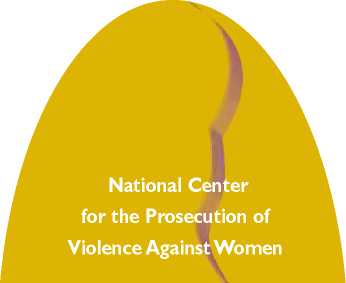 Teresa P. Scalzo
Director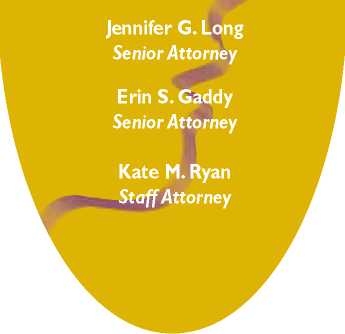 După ce s-au calificat, acești experți pot depune mărturie cu referire la dinamica generală a violenței în familie, precum și cu referire la reacționarea obișnuită contraintuitivă la traumea victimelor violenței în familie și a agresiunii sexuale.Procurorii ar trebui să fie, de asemenea, conștienți de un potențial conflict, care ar putea să apară în cazul de urmărire penalăa violenței în familie,atunci când victima nu cooperează cu urmărirea penală a agresorului ei. Vor fi,în mod special atenți, atunci cândo victimăne-participativă poate considera ca o trădare participarea în procesul agresorului ei a unui avocat în calitate de martor de stat, chiar dacă avocatul nu a lucrat cu ea și nu este afiliat la organizația de advocacy comunitară din partea căreia ea, posibil, a beneficiat de asistență. Prin urmare, procuroriivor trebui să ia în considerare impactul acestui conflict, atunci când decid dacă să prezinte sau nu  mărturia expertului într-un anumit caz.CONCLUZIE Mărturia experților cu privire la comportamentul contraintuitiv al victimei ajută jurații să navigheze prin labirintul confuz de mituri și dezinformare construit de către avocații apărării înaintea și în timpul judecății cazurilor de violență în familie și de agresiune sexuală. Deși acceptarea  admisibilității acestei probe variază între jurisdicții, totuși, ori de câte ori este posibil, procurorii ar trebui să ia reflecteze asupra faptului că oferirea mărturiei experțilorîn scopul explicării comportamentul contraintuitiv al victimei pentru jurați este, de multe ori, singura modalitate de obținere auneihotărâri judecătorești juste și echitabile._	_	_NOTE DE SUBSOLJennifer Long este procuror superiorCentrul Național APRI’s pentru urmărirea penală a violenței împotriva femeilor (NCPVAW). Autoarea dorește să acorde mulțumiri speciale Anei Maria Hernandez, studentă în anul trei a Universității Americane, care a contribuit cu cercetări de o valoare imensă pentru acest articol.A se vedea, Cynthia Lynn Barnes, Admisibilitatea mărturiei expertului cu privire la sindromul violenței în familie cu scopul de asistență a juraților în evaluarea de către aceștia a comportamentului sau mărturiei victimei, 57 A.L.R. al 5-lea 315 (Octombrie 2005); Gregory G. Sarno, Admisibilitatea, în procesul de urmărire penală, a mărturiei expertului cu privire la sindromul traumei în urma violului , 42 A.L.R. al 4-lea 879 (iulie 2005). Există confuzii cauzate de faptul că termenul ”sindromul femeii bătute” (BWS) este deseori utilizat incorect, cu același sens ca reacționarea contraintuitivă la violența în familie. Același lucru se poate spune și cu privire la Sindromul traumei în urma violului (RTS). Similitudinile și deosebirile se vor explica mai pe larg lucrareaLucrul cu experții pentru explicarea comportamentul contraintuitiv al victimei violenței în familie și agresiunii sexuale (se preconizează să fie publicată în Decembrie 2006).Este important să se țină minte că chiar și atunci când un procuror decide să nu utilizeze un expert în timpul procesului judiciar, s-ar putea dovedi util să fie folosit un expert de acest gen în perioada de pregătire a cazului, pentru a identifica și explica comportamentul contraintuitiv al victimei.A se vedea Margo Wilson și Martin Daly, Riscul de omucidere la domiciliu și înstrăinare a soților, Violența în familie,Vol. 8, No. 1 (1993); Neil Websdale, Instrumente de evaluare a letalității. Analiză critică(1999) se poate accesa pe adresa:http://www.vawnet.org/DomesticViolence/Research/VAWnetDocs/AR_letalitate.php (discuții cu referire la semnificația separăriisau încercării de separarea femeii în cazul omuciderii la domiciliu in a domestic homicide).A se vedea Allie Phillips,“Dinamica în cazul abuzului față de animale, abuzului față de copil și violența în familie: Modul în care animalele de casă ajută copiii”.PROCURORUL,Vol. 38, Nr.5 (Septembrie -Octombrie 2004) (discuții cu referire la legătura între violența în familieși abuzul față de animalele domestice).Admisibilitatea mărturiei expertuluicu privire la comportamentul contraintuitiv al victimeidepinde de legislația unei anumite jurisdicții. În afară de articolele la care s-a făcut referință mai sus, procurorii ar trebui, de asemenea, să facă referință laDaubert v.Merrell Dow Pharmaceuticals,509 U.S.579 (1993); Kumho Tire Co. v. Carmichael, 526 US 137 (I999);șiIn re Paoli R.R. yard PCB Litig, 35 F.3d 717,744 (3d Cir. 1994) (interpretarea testuluiîn conformitate cuDaubert, cu incorporarea a 7 factori); a se vedea, de asemenea, Kenneth Winchester Gaines, Sindromul traumei în urma violului:Spre o utilizare adecvată a contextului procesului penal de judecată. 20 Jurnalul American cu privire la procesul de Advocacy 227 (1996-1997).Id.State v. Borelli, 629 A.2d 1105, 1112 (1993) (discuții cu privire la momentele potențiale care fac ca jurații să creadă miturile violenței în familie); a se vedea, de asemenea,State v.Townsend (2006 N.J. Lexis 644) la 33-34 (în care se spune “[nu avem nici o îndoialăcă ramificațiile unei relații în care există bătăimai continuă să fie un subiect, care nu este încă pe înțelesul unui jurat de nivel mediu.”).A se vedeaBarnes, supra n. 2, în Sec. 3a (discuții cu privire la cazurile obișnuite de retragere a victimelor abuzului).Id.Id.Id.A se vedea Sarno, supra note 2,la 3 (se citeazăDelia S.v Torres (1982,2d Dist) 134 Cal App 3d 471, I84 Cal Rptr 787) (se constată că mărturia expertului cu privire la comportamentul victimei “reprezintă un fundal în baza căruia jurații pot aprecia relevanța teoriei apărării în conformitate cu care comportamentul victimei nu a fost unul tipic sau așteptat pentru victimele violului.”)I4A se vedea Barnes, supra note 2, în Sec. 8; A se vedea Sarno, supra n. 2, în Sec. 6.